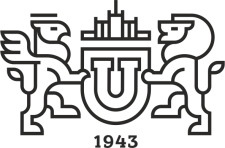 министерство образования и науки российской федерацииюжно-уральский государственный УНИВЕРСИТЕТЮРИДИЧЕСКИЙ ИНСТИТУТ. Челябинск, ул. Ленина, 76 Юридический институтФГАОУ ВО «Южно-Уральский государственный университет» (национальный исследовательский университет)приглашает принять участие преподавателей вузов, сотрудников правоохранительных органов, прокурорских работников, адвокатов и судей, аспирантов, магистрантов и студентов7 декабря 2018 годав Международной научно-практической конференции, посвященной 
75-летию Южно-Уральского государственного университета«Электронный документооборот: межотраслевые проблемы теории и практики»В пленарном заседании конференции планируется участие ведущих ученых в области уголовного и гражданского права, уголовного и гражданского процесса, криминалистики, оперативно-розыскной деятельности и судебной экспертизы, руководителей правоохранительных органов, адвокатов, судей, специалистов в области использования информационных технологий.Программа научно-практической конференции включает заседания с обсуждением основных тематических направлений:Проблемы внедрения защищенного электронного документооборота в уголовный, административный, гражданский и арбитражный процесс. Электронная форма подачи заявлений и жалоб, порядок их рассмотрения и принятия решений.Теоретические и прикладные проблемы интеграции и унификации электронных документов на ведомственном и межведомственном уровнях.Использование компьютерных технологий для оформления процессуальных действий. Компьютерные технологии обеспечения доказывания по уголовным, административным, гражданским и арбитражным делам. 6. Вынесение приговора с использованием программного обеспечения, математических методов и алгоритмизации принятия решений.Для участия в конференции необходимо до 01 июля 2018 г. направить заявку, тезисы, анкету автора публикации (для аспирантов, магистрантов и студентов еще и отзыв научного руководителя) в электронном виде (с отсканированной подписью) на электронный адрес: zuevsergej@inbox.ru.Заочная форма участия допускается при положительном решении оргкомитета конференции по итогам рассмотрения тезисов. К началу работы конференции планируется издать материалы конференции в журнале «Правопорядок: история, теория, практика». Опубликованные статьи будут индексироваться в базе РИНЦ. Организационный взнос составляет 1000 руб.Место и время проведения конференции: г. Челябинск, ул. Ленина, 78В, конференц-зал «Сигма», начало в 10.00 час. По всем вопросам организации и проведения конференции просьба обращаться по эл. почте zuevsergej@inbox.ru или по тел. (351) 272-36-21.Координатор конференции: д.ю.н. Зуев Сергей ВасильевичПриложениеЗАЯВКА на участие в Международной научно-практической конференции, посвященной 
75-летию Южно-Уральского государственного университета«Электронный документооборот: межотраслевые проблемы теории и практики»Требования к оформлению статей:УДК (обязательно перед текстом рукописи)Фамилия и инициалы автора(ов) на русском и на английском языках.Название статьи заглавными буквами.Аннотация (от 5 до 7 строк) и список ключевых слов в именительном падеже (от 5 до 7 слов).Параметры страницы (формат А4; поля: по 2 см с каждой стороны).Редактор – Microsoft Word (.doc). Шрифт (гарнитура) – Times New Roman.Размер шрифта (кегль) – 14, без уплотнения или разрежения. В таблицах и иллюстрациях допускается уменьшение размера шрифта до 12.Абзацный отступ («красная строка») – 1,25 см.Межстрочный интервал – полуторный. Выравнивание текста – по ширине.Цитируемая в статье литература приводится в виде списка. В тексте в квадратных скобках дается ссылка на порядковый номер списка (ГОСТ P 7.0.5.-2008.).После статьи указываются: фамилия, имя, отчество автора (полностью), ученая степень, ученое звание, должность, полное наименование места работы, контактный телефон, адрес электронной почты автора (обязательно).При необходимости в текст статьи можно включить иллюстрации (рисунки, таблицы и формулы). Нумерация рисунков и таблиц сквозная арабскими цифрами.В Редакцию журнала  «ПРАВОПОРЯДОК: история, теория, практика» ПИ № ФС 77 – 54870Анкета автора*представленной в Редакцию рукописи статьи: _____________________________________________________________________________________________(название статьи)Направляя и подписывая данную анкету, я ________________________________________									(Фамилия Имя Отчество)выражаю согласие на то, что представление рукописи статьи в адрес редакции журнала «ПРАВОПОРЯДОК: ИСТОРИЯ, ТЕОРИЯ, ПРАКТИКА», является конклюдентным действием, направленным на передачу редакции исключительных прав на произведение: права на воспроизведение и права на распространение, а также на размещение статьи в электронной версии журнала в открытом доступе в сети Интернет и в наукометрических электронных базах данных.Также предоставляю редакции свои персональные данные без ограничения по сроку (фамилия, имя, отчество; сведения об образовании; сведения о месте работы и занимаемой должности) для их хранения и обработки в различных базах данных и информационных системах, включения в аналитические и статистические отчетности, создания обоснованных взаимосвязей объектов произведений науки, литературы и искусства с персональными данными и т.п. Редакция имеет право передать указанные данные для обработки и хранения третьим лицам.«___» __________ 20__ г.				______________/_________________/								Подпись		Фамилия ИО* - В случае подготовки статьи в соавторстве, сведения предоставляются каждым из авторов.Фамилия, имя, отчествоМесто работы (учебы), должностьУченая степень, ученое званиеТема докладаНаучный руководитель /ФИО, должность, ученое звание, ученая степень/Форма участия (очно/заочно)Домашний адрес, телефон, e-mailФИО (полностью)Author (полностью)Ученая степеньУченое званиеДолжностьМесто работы, учебы (полное наименование организации, с указанием адреса)Контактный телефон (с указанием кода города)Адрес электронной почтыКод научной специальностиУДКАдрес, на который следует выслать авторский экземпляр журнала (с указанием индекса)Иные сведения 